   	КАРАР                                                                              РЕШЕНИЕ  18 гинуар 2016й.                         № 55                                18 января 2016г. Об утверждении  схемы водоснабжения сельского поселения Метевбашевский сельсовет муниципального района Белебеевский район Республики Башкортостан Во исполнение требований Федерального закона от 07.12.2011 № 416-ФЗ «О водоснабжении и водоотведении» а так же  Правил  разработки  и утверждения  схем водоснабжения  и водоотведения, утвержденных постановлением  Правительства Российской Федерации   от 05 сентября 2013 года  №782  и в целях улучшения качества услуг водоснабжения на территории сельского поселения Метевбашевский сельсовет муниципального района Белебеевский район Республики Башкортостан, Совет сельского поселения Метевбашевский сельсовет муниципального района Белебеевский район Республики Башкортостан РЕШИЛ:1. Утвердить схему водоснабжения сельского поселения Метевбашевский сельсовет муниципального района Белебеевский район   Республики Башкортостан, согласно приложению.        2.      Признать утратившим силу Решение Совета сельского поселения Метевбашеввский сельсовет муниципального района Белебеевский район Республики Башкортостан № 280 от 31.12.2013 г. «Об утверждении  схемы водоснабжения сельского поселения Метевбашевский сельсовет муниципального района Белебеевский район Республики Башкортостан      3. Настоящее решение обнародовать на информационном стенде в администрации сельского поселения Метевбашевский сельсовет муниципального района Белебеевский район Республики Башкортостан по адресу: с. Метевбаш, ул. Школьная, д.62а и разместить на официальном сайте Администрации сельского поселения Метевбашевский сельсовет муниципального  района  Белебеевский район Республики Башкортостан .      4.  Контроль за исполнением настоящего решения  оставляю за собой.  Глава сельского поселения:                                               М.М.Зайруллин                                                                                        Приложение                                                                                         к решению Совета сельского поселения                                                                                         Метевбашевский сельсовет муниципального                                                                                          района Белебеевский  район Республики                                                                                          Башкортостан от 18 января 2016 г. № 55Схема водоснабжения на территориисельского поселения  Метевбашевский  сельсоветмуниципального района Белебеевский район Республики Башкортостан                                     на период до 2024 годаБАШҚОРТОСТАН РЕСПУБЛИКАҺЫБӘЛӘБӘЙ РАЙОНЫ МУНИЦИПАЛЬ РАЙОНЫНЫҢ  МӘТӘУБАШ  АУЫЛ СОВЕТЫАУЫЛ БИЛӘМӘҺЕ СОВЕТЫ452035, Мәтәүбаш  ауылы, Мәктәп урамы,62 аТел. 2-61-45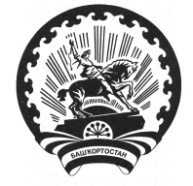 СОВЕТ СЕЛЬСКОГО ПОСЕЛЕНИЯМЕТЕВБАШЕВСКИЙ СЕЛЬСОВЕТМУНИЦИПАЛЬНОГО РАЙОНА БЕЛЕБЕЕВСКИЙРАЙОН РЕСПУБЛИКИ БАШКОРТОСТАН452035, с. Метевбаш, ул. Школьная  62 аТел. 2-61-45